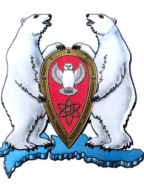 ГЛАВЫ  МУНИЦИПАЛЬНОГО ОБРАЗОВАНИЯ  ГОРОДСКОЙ ОКРУГ «НОВАЯ ЗЕМЛЯ»РАСПОРЯЖЕНИЕ« 09» января 2020 г. № 02г. Архангельск-55О создании комиссии по соблюдению требований к служебному поведению муниципальных служащих и урегулированию конфликта интересов в муниципальном образовании городской округ «Новая Земля»	В соответствии с Федеральным законом от 02.03.2007 № 25-ФЗ «О муниципальной службе в Российской Федерации», Федеральным законом от 25.12.2008 № 273 –ФЗ «О противодействии коррупции», Указом Президента Российской Федерации от 01.07.2010 № 821 «О комиссиях по соблюдению требований к служебному поведению федеральных государственных служащих и урегулированию конфликта интересов», Областного закона от 27.09.2006  № 222-12-ОЗ «О правовом регулировании муниципальной службы в Архангельской области», Указом Губернатора Архангельской области от 04.08.2014  № 89-у «Об утверждении Положения о комиссии по соблюдению требований к служебному поведению муниципальных служащих и урегулированию конфликта интересов в органе местного самоуправления, аппарате избирательной комиссии муниципального образования Архангельской области» и в связи с кадровыми изменениями,р а с п о р я ж а ю с ь:1. Признать утратившим силу распоряжение главы муниципального образования городской округ «Новая Земля»  от 21.10.2019 № 16 «О создании комиссии по соблюдению требований к служебному поведению муниципальных служащих и урегулированию конфликта интересов в муниципальном образовании городской округ «Новая Земля».2. Создать в новом составе комиссию по соблюдению требований к служебному поведению муниципальных служащих и урегулированию конфликта интересов в муниципальном образовании городской округ «Новая Земля» в следующем составе:Председатель комиссии – заместитель главы администрации Перфилов А.А.Заместитель председателя  - руководитель отдела организационной, кадровой и                                                  социальной работы Холод О.М.Секретарь комиссии: ведущий специалист отдела организационной, кадровой и                                      социальной работы Кравцова Т.Н.Члены комиссии:- руководитель отдела экономики и финансов Белянкина Я.А.;- руководитель правового отдела Шевченко И.В.;-руководитель отдела по управлению имуществом и землеустройству   Сафронова И.Э.;- ответственный секретарь административной комиссии Захаров О.В.3. Данное распоряжение довести под роспись лицам в части касающейся.4. Настоящее распоряжение разместить на официальном сайте муниципального образования городской округ «Новая Земля».5. Контроль за исполнением настоящего распоряжения оставляю за собой. И.о. главы муниципального образования                                                 А.А. ПерфиловЖ.К.МусинП Е Р Е Ч Е Н Ь